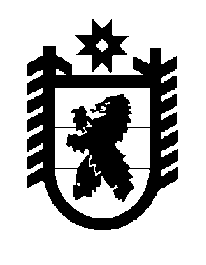 Российская Федерация Республика Карелия    ПРАВИТЕЛЬСТВО РЕСПУБЛИКИ КАРЕЛИЯПОСТАНОВЛЕНИЕ                                       от  13 мая 2013 года № 153-Пг. Петрозаводск О реализации постановления Правительства Российской Федерацииот 27 декабря 2010 года № 1141В соответствии с Правилами предоставления субсидий из федерального бюджета бюджетам субъектов Российской Федерации на финансовое обеспечение мероприятий, направленных на проведение пренатальной (дородовой) диагностики нарушений развития ребенка, утвержденными постановлением Правительства Российской Федерации от 27 декабря                2010 года № 1141 «О порядке предоставления субсидий из федерального бюджета бюджетам субъектов Российской Федерации на финансовое обеспечение мероприятий, направленных на проведение пренатальной (дородовой) диагностики нарушений развития ребенка», Правительство Республики Карелия п о с т а н о в л я е т:1. Установить, что финансовое обеспечение мероприятий, направленных на проведение пренатальной (дородовой) диагностики нарушений развития ребенка, в государственных учреждениях здравоохранения Республики Карелия в 2013 году в сумме 2000,0 тыс. рублей является расходным обязательством Республики Карелия.2. Определить Министерство здравоохранения и социального развития Республики Карелия органом, уполномоченным на осуществление закупки оборудования и расходных материалов для проведения пренатальной (дородовой) диагностики беременным женщинам в Республике Карелия.3.Утвердить прилагаемый Порядок проведения пренатальной (дородовой) диагностики нарушений развития ребенка в государственных бюджетных учреждениях здравоохранения Республики Карелия.            Глава Республики  Карелия                                                                  А.П. ХудилайненУтвержден постановлениемПравительства Республики Карелияот 13 мая 2013 года № 153-ППорядокпроведения пренатальной (дородовой) диагностики нарушений развития ребенка в государственных бюджетных учреждениях здравоохранения Республики Карелия 1. Настоящий Порядок устанавливает правила проведения пренатальной (дородовой) диагностики нарушений развития ребенка в государственных бюджетных учреждениях здравоохранения Республики Карелия.2. Пренатальная (дородовая) диагностика  нарушений развития ребенка осуществляется  при оказании беременной женщине амбулаторно-поликлинической медицинской помощи в форме ультразвуковой диагностики, биохимического скрининга на маркеры в крови беременной, молекулярно-генетического исследования.   Скрининговое ультразвуковое исследование (далее – УЗИ) проводится трехкратно: при сроках беременности 11-14 недель, 18-21 неделя и                      30-34 недели. При сроке беременности 11-14 недель беременные женщины направляются в государственные бюджетные учреждения здравоохранения Республики Карелия «Республиканская больница имени В.А. Баранова», «Республиканский перинатальный центр», «Родильный дом им. Гуткина К.А.»,  осуществляющие экспертный уровень пренатальной диагностики, для проведения комплексной пренатальной (дородовой) диагностики нарушений развития ребенка, включающей:УЗИ, проводимое врачами-специалистами, прошедшими специальную подготовку и имеющими допуск на проведение  ультразвукового скринингового обследования в I триместре;определение материнских сывороточных маркеров (связанного с беременностью плазменного протеина А (РАРР-А) и свободной бета-субъединицы хорионического гонадотропина) с последующим программным комплексным расчетом индивидуального риска рождения ребенка с хромосомной патологией. Расчет индивидуального риска рождения ребенка с хромосомной патологией в I триместре беременности проводится в государственном бюджетном учреждении здравоохранения Республики Карелия «Республиканская больница имени В.А. Баранова».При сроке беременности 18-21 неделя беременная женщина направляется в государственные бюджетные учреждения здравоохранения Республики Карелия «Республиканский перинатальный центр», «Родильный дом                     им. Гуткина К.А.» в целях проведения УЗИ для исключения поздно манифестирующих врожденных аномалий развития плода.При сроке беременности 30-34 недели УЗИ проводится по месту наблюдения беременной женщины. 3. Подтверждение высокого риска рождения ребенка с хромосомной патологией является показанием для проведения медико-генетического консультирования и выполнения  по показаниям инвазивной пренатальной диагностики в Медико-генетической консультации государственного бюджетного учреждения здравоохранения Республики Карелия «Республи-канская больница имени В.А. Баранова».4. Лабораторные генетические исследования плодного материала для исключения или подтверждения хромосомных аномалий у ребенка   выполняются в государственном бюджетном учреждении здравоохранения Республики Карелия «Республиканская больница имени В.А. Баранова».5. Пренатальный консилиум проводится на базе государственного бюджетного учреждения здравоохранения Республики Карелия «Республиканский перинатальный центр» в составе врача-генетика, врача ультразвуковой диагностики и врача акушера-гинеколога. При необходимости для участия в консилиуме приглашаются профильные  врачи-специалисты (детский кардиолог, детский хирург,  детский уролог-андролог и другие).______________________